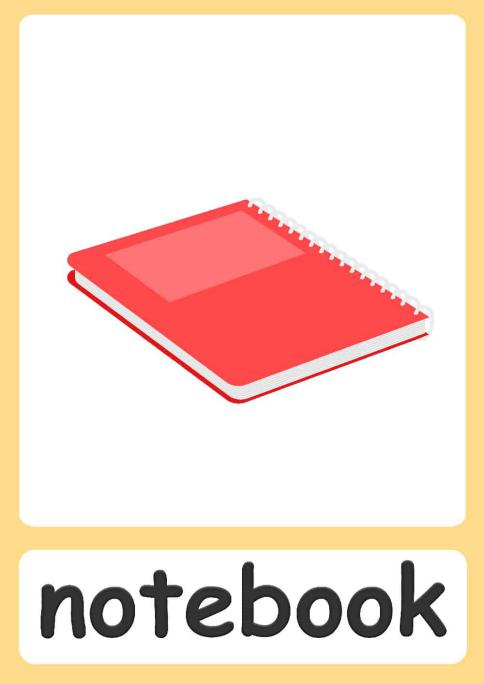 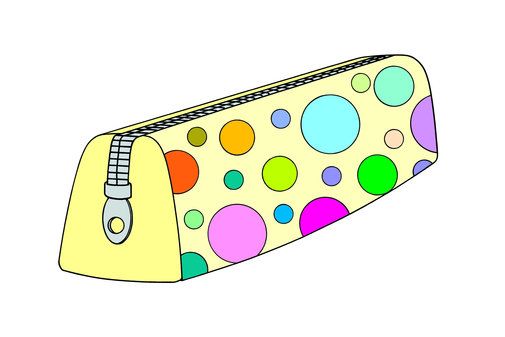 pencil caseA notebook is a book or stack of paper pages that are often ruled and used for purposes such as : Take notes from your learning.Use it as a planner.Use it for drawing or scrap-booking.A pencil case or pencil box is a container used to store pencils. A pencil case can also contain a variety of other stationery such as :   penSharpenerScissorsEraserGlue stick   Highlighter